Actividades SugeridasOBJETIVO DE APRENDIZAJE OA_25DESCRIPCIÓN DE LA ACTIVIDADESConstruir, leer e interpretar pictogramas y gráficos de barra simple con escala, de acuerdo a información recolectada o dada.1. a Sacan conclusiones con respecto a los siguientes datos:  Anita ahorró plata entre agosto y noviembre, como muestra la tabla: (Historia, Geografía y Ciencias Sociales)Rb Confeccionan un gráfico de barras con los datos de la tabla del ejercicio anterior.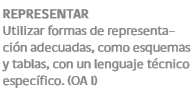 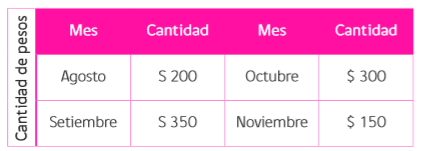 